Приложение № 3 към чл. 5, ал. 1, т. 2Маркировка за рециклиране на опаковката и вида на материала, от който е изработена: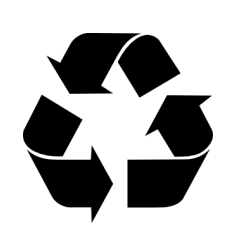 Забележка. Между трите стрелки се поставят цифрите, определени в приложение № 2, а абревиатурата за материала на опаковката от същото приложение се поставя под графичния знак.